Podstawa prawnaUstawa z dnia 25 lutego 1964r.- kodeks rodzinny i opiekuńczy;Ustawa z dnia 28 listopada 2014r.- prawo o aktach stanu cywilnego; Ustawa z dnia 16 listopada 2006 r. o opłacie skarbowej;Konwencja nr 16 dotycząca wydawania wielojęzycznych odpisów skróconych, aktów stanu cywilnego, sporządzona w Wiedniu dnia 8 września 1976r.; Ustawa z dnia 14 czerwca 1960r. – kodeks postępowania administracyjnego; Ustawa z dnia 10 maja 2018 r. o ochronie danych osobowych;Rozporządzenie Parlamentu Europejskiego i Rady (UE) 2016/679 z dnia 27 kwietnia 2016 r. w sprawie ochrony osób fizycznych w związku z przetwarzaniem danych osobowych i w sprawie swobodnego przepływu takich danych oraz uchylenia dyrektywy 95/46/WE (ogólne rozporządzenie o ochronie danych).Miejsce załatwienia sprawyUrząd Stanu Cywilnego i Spraw ObywatelskichKierownik Urzędu Stanu Cywilnego pok. 33 (wejście przez pokój 34) i Z-cy Kierownika Urzędu Stanu Cywilnego – pok. 36a      ul. Rynek 1      25-303 KielceOsoby odpowiedzialne za załatwienie sprawy:Piotr Mołas – Kierownik Urzędu Stanu Cywilnego       pok. 33, numer telefonu 41 36 76 034        e-mail: piotr.molas@um.kielce.pl       Albert Wawrzycki – Zastępca Kierownika USC       pok. 36a, nr telefonu 41 36 76 037       e-mail: albert.wawrzycki@um.kielce.plGodziny przyjęć Poniedziałek-piątek – 7.45-15.00Wymagane dokumentydokumenty tożsamości osób składających oświadczenie woli.      Opłatypowrót do nazwiska noszonego przed zawarciem małżeństwa -11 zł;zmiana imienia dziecka w terminie do 6 miesięcy od sporządzenia aktu urodzenia - 11 zł.       Opłatę skarbową należy dokonać gotówką lub przelewem bankowym na konto:      				Urząd Miasta KielceING BANK ŚLĄSKI O/ Kielce 38 1050 0099 6450 9000 0000 0000Dowód wpłaty należy dołączyć do wniosku - podaniaTermin załatwienia sprawyNiezwłocznieTryb odwoławczyW przypadku odmowy przyjęcia oświadczeń koniecznych do uznania ojcostwa  Kierownik Urzędu Stanu Cywilnego  albo konsul powiadamia pisemnie matkę dziecka i mężczyznę, który twierdzi że jest ojcem dziecka w terminie 7 dni od dnia odmowy i możliwości uznania przed sądem opiekuńczym.Informacje dodatkoweW ciągu trzech miesięcy od uprawomocnienia się orzeczenia rozwodu rozwiedziony małżonek, który na skutek zawarcia małżeństwa zmienił swoje dotychczasowe nazwisko może poprzez oświadczenie złożone przed Kierownikiem Urzędu Stanu Cywilnego powrócić do nazwiska noszonego przed zawarciem małżeństwa.Matka dziecka, która zawarła małżeństwo z mężczyzną, który nie jest ojcem dziecka, małżonkowie mogą złożyć zgodne oświadczenia, że dziecko będzie nosiło takie samo nazwisko  jakie nosiłoby ich wspólne dziecko.Rodzice dziecka mogą złożyć przed wybranym Kierownikiem Urzędu Stanu Cywilnego  albo przed konsulem oświadczenie o zmianie imienia lub imion dziecka zamieszczonych w akcie urodzenia  w ciągu 6 miesięcy od dnia sporządzenia.Uznanie ojcostwa nie może nastąpić po osiągnięciu przez dziecko pełnoletniości.              Do uznania ojcostwa osoby muszą posiadać pełną zdolność do czynności prawnych             Uznanie ojcostwa może nastąpić przed urodzeniem  się dziecka już poczętego. Przy uznaniu dziecka poczętego lecz nieurodzonego potrzebne są dowody      osobiste rodziców dziecka.W przypadku niemożności porozumienia się ze stroną składającą oświadczenie                    z powodu nieznajomości języka polskiego, na tej osobie spoczywa obowiązek zapewnienia udziału biegłego lub tłumacza języka, którym ta osoba się posługuje.Przyjmowanie oświadczeń woli odbywa się przez osobiste stawiennictwo w Urzędzie Stanu Cywilnego.ZałącznikiBrak Miejsce złożenia wnioskuUrząd Stanu Cywilnego i Spraw ObywatelskichKierownik Urzędu Stanu Cywilnego pok. 33 (wejście przez pokój 34) i Z-ca Kierownika Urzędu Stanu Cywilnego – pok. 36a      ul. Rynek 1      25-303 KielceUrząd Miasta Kielce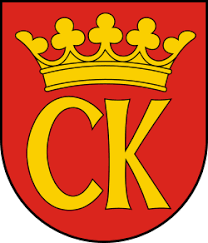 KARTA USŁUG NR USC/24/2019obowiązuje od dnia 01.08.2019KARTA USŁUG NR USC/24/2019obowiązuje od dnia 01.08.2019Przyjmowanie oświadczeń woli o:powrocie do nazwiska noszonego przed zawarciem związku małżeńskiego;nadaniu nazwiska męża matki;zmianie imienia dziecka;uznaniu ojcostwaPrzyjmowanie oświadczeń woli o:powrocie do nazwiska noszonego przed zawarciem związku małżeńskiego;nadaniu nazwiska męża matki;zmianie imienia dziecka;uznaniu ojcostwaStrona 1 z 2